Denmark-OlarWireless Hotspots @ Home ProgramGet FREE Wi-Fi at home with Denmark-Olar High School Home Wireless HotSpot program designed for our students. The school is offering a limited number of free wireless hotspot devices to students who do not have Internet access at home. The program enables students to “check out” Internet service for up to a month at a time—absolutely FREE. Both the device and monthly service fees are fully paid for by DOHS via the Mobile Device Access & Management (MoDAM) District grant. The program is intended to help BSD2 students’ access online resources at home to help bridge the digital divide and ensure educational equity. To ensure peace of mind, these devices are filtered in addition to the district's off-site content filtering service and are scheduled so that they cannot be used between 11 p.m. and 6 a.m. The borrowing limit is one device per household, but these devices may be signed out repeatedly throughout the year.HOW DO YOU RECEIVE THIS DEVICE??1. SIGN UP  Students who are enrolled at DOHS can reserve a Kajeet Home HotSpot Device by completing the At Home WiFi HotSpot Program Overveiw and Acknowledgement Form and complete a Wireless HotSpot Parental and Student Consent Form. The student also needs to return the signed parental consent form to DOHS Technology Integration Specialists (Ms. Jennifer Sanders or Dr. Teresea Myers).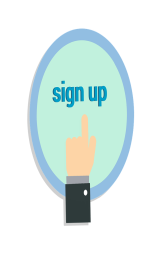 2. CHECK OUT Check out a Kajeet Home HotSpot device from your school's Technology Integration Specialist. You can keep it for up to one month at a time. Return it for monthly servicing. After which you are able to recheck out the device if another student does not need it. 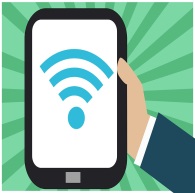 3. LOG ONBring the device home and connect your phone, tablet, or PC to access free Wi-Fi.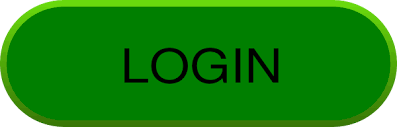 Who is eligible to participate?The program is open to families: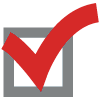 with at least one student enrolled at Denmark-Olar High Schoolwith NO household Internet access at the time of sign-up.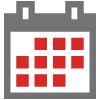 How long can I keep the device?The device and service can be borrowed for up to month at a time, depending on need.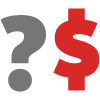 How much will it cost?It is absolutely FREE. There are no fees for the device or service. If the device is lost, damaged or not returned, a fee of $139.99 will be charged to the parent.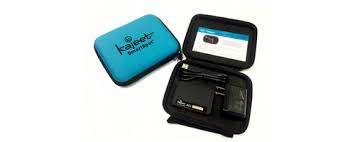 Kajeet Education Broadband TMKajeet Education Broadband TMSee the following for more information:Ms. Jennifer Sanders (jsanders@bamberg2.org)Dr. Teresea Myers(tmyers@bamberg2.org)Or Call803-793-3307DENMARK-OLAR HIGH SCHOOL DISTRICT 2 Wireless HotSpot Parental Consent Form The DOHS District 2 is offering a limited number of free wireless hotspot devices to students who do not have Internet access at home. This program enables students to “check out” Internet service for up to two weeks at a time—absolutely free. Both the device and monthly service fees are fully paid by the district. The program is intended to help BCSD high school students’ access online resources at home to help bridge the digital divide and ensure educational equity. To ensure peace of mind, these devices use internet content filtering and are scheduled so that they cannot be used between 11 p.m. and 6 a.m. The borrowing limit is one device per household, but these devices can be signed out repeatedly throughout the year. This form must be completed by the parent prior to each time a device is signed out to the student, unless the yearlong waiver is agreed to at the bottom of the form. By signing this form, the parent agrees to assume all responsibility for equipment signed out to the student. A replacement fee of $139.99 will be charged if the device is lost, damaged or not returned. Student’s Name ___________________________                                        (Please Print Clearly) Parent/Guardian’s Name ____________________                                         (Please Print Clearly) Parent/Guardian’s Phone # and/or email address:_________________________________                                  (Please Print Clearly) Parent/Guardian’s Signature __________________________ Date: ________ ______I give my child permission to sign out a wireless device as often as needed through the current school year: (Optional) Parent/Guardian’s Signature ___________________________________________


DENMARK-OLAR HIGH SCHOOLWireless Hotspots @ Home ProgramKajeet Education BroadbandTM